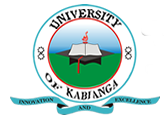 UNIVERSITY OF KABIANGAUNIVERSITY EXAMINATIONS2014/2015 ACADEMIC YEARSECOND YEAR FIRST SEMESTER EXAMINATIONSUPPLIMENTARY/SPECIAL EXAMINATIONFOR THE DEGREE OF BACHELOR OF BUSINESS MANAGEMENTCOURSE CODE: BBM 203COURSE TITLE: HUMAN RESOURCE MANAGEMENTINSTRUCTIONS: ANSWER QUESTION ONE AND ANY OTHER THREE QUESTIONS.QUESTION ONEWhat kind of action plans are developed during human resource planning? (8 marks)Outline the features of an effective job advertisement. (9 marks)State the characteristics of a good promotion policy. (8 marks)QUESTION TWODefine training and development. (3 marks)Describe the process of training and development. (12 marks)QUESTION THREEDiscuss the advantages and disadvantages of using psychometric tests in the selection process. (15 marks)QUESTON FOURHighlight five methods of avoiding redundancy. (5 marks)Outline the acceptable principles governing promotions. (10 marks)QUESTION FIVEGive the meaning of the following ranks of hazards. (4 marks)Catastrophic hazardMarginal hazardCritical hazardNegligible hazardWho carries out a health and safety audits? (5 marks)State six actions taken to prevent accidents in organizations. (6 marks)